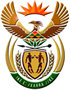 DEPARTMENT: PUBLIC ENTERPRISESREPUBLIC OF SOUTH AFRICANATIONAL ASSEMBLYQUESTION NO. 33573357.	Mr M M Dlamini (EFF) to ask the Minister of Public Enterprises:(1)	What is Eskom’s current renewable energy capacity?(2)	Are there any plans to increase this capacity in the future; if so, what are the relevant details?						          NW3838EREPLY:According to the information received from Eskom(1)As at 31 March 2018, Eskom’s total installed renewable energy capacity is 161 MW:  Sere Wind Farm is at 100MW and the four hydroelectric stations total 61MW.(2)Currently Eskom has no plans to increase renewable capacity because there are no determinations in terms of section 34 of Electricity Regulation Act made by Minister of Energy for Eskom to build new renewables.